KEMPLEY PARISH COUNCIL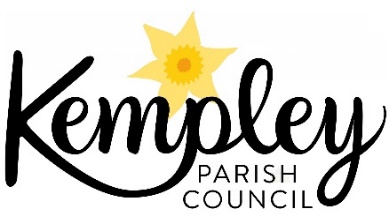 Chairman: Cllr Martin BrocklehurstClerk: Mrs Arin Spencer ▪ Tel: 07484 619582Email: kempleyparishclerk@gmail.comWebsite: www.kempleyparishcouncil.org25 August 2020In accordance with The Local Authorities & Police & Crime Panels (Coronavirus) (Flexibility of Local Authority & Police & Crime Panel Meetings) (England & Wales) Regulations 2020 this meeting will be held by video conference call. Join Zoom Meeting https://us02web.zoom.us/j/86002811399?pwd=Rk1kdENDa0E0RmhzbkMybEd0OVQvQT09Meeting ID: 	860 0281 1399Password: 	946803Councillors are hereby summoned to attend an ordinary meeting of Kempley Parish Council to be held on Tuesday 1st September 2020 at 7:30pm by video conference call for the purpose of transacting the following business:AGENDATo receive apologies for absenceTo receive declarations of disclosable pecuniary or non-statutory disclosable interests from Councillors for items on the agenda.To approve and sign the minutes of the meeting held on 4th August 2020Co-option of new members to fill casual vacanciesClerk’s Report and Action Tracker (for information only) Public ParticipationMembers of the public are invited to raise questions about and/or comment on items on the agenda. A total time of 15 minutes is allocated with individual representations limited to a maximum of 5 minutes. Standing Order 3(e)-(k). Report from County and/or Ward Councillor (if available)To appoint a member responsible for Agricultural LiaisonVillage Green MaintenanceIt is proposed That the village green continue to be managed as a formal public open space suitable for community events and the current mowing regime be maintained.That permission be granted for wild daffodils to be introduced by volunteers in a 30cm band directly around the Centenary Stone and Bus Shelter and along the northern boundary of the village green (post the installation of Gigaclear fibre optic cables in autumn 2021) and that such areas be left uncut until end July to encourage their establishment.That a Christmas tree be erected on the village green annually from the last weekend in November to the weekend after 6 January with authority for the safe installation and removal of the tree delegated to the Clerk. That the Clerk be authorised to purchase lights and decorations for the Christmas tree up to a maximum value of £150 (applicable only to the 2020/21 financial year).Ragwort Control in the Centenary GladeTo note the amended Forestry England Report dated 29 July 2021 titled Ragwort Control and Cinnabar Moths.To adopt Terms of Reference for a Climate Change Working GroupTo note update from Cheltenham Motor Club on Hills Ford Three Shires Stages Rally 2021To consider if there is a need to respond to the following national planning consultationsChanges to the current planning systemPlanning for the future white paperTransparency and competition (land control)Planning Applications (none)Planning Decisions  To approve the following items of expenditureItems for next meeting agendaDate and time of next meeting	Tuesday 1st September at 7:30pm	Remotely via Zoom video conference call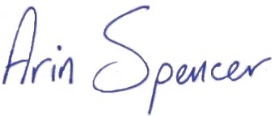 Clerk to Kempley Parish Council25 August 2020Kempley Parish Council is no longer receiving hard copy planning applications. All planning applications can be viewed on the Forest of Dean District Council website at: https://publicaccess.fdean.gov.uk/online-applications/  All meetings of the council are open to the public and press with the exception of items considered under Standing Order 3(d)Members are reminded that the Council has a general duty to consider the following matters in the exercise of any of its functions: Equal Opportunities (race, sexual orientation, marital status and any disability), Crime and Disorder, Biodiversity, Health and Safety and Human Rights.ReferenceDetailsDecisionP1126/20/AGHillfields Farm, Kempley Road, GL18 2BAPrior notification for the erection of an agricultural building to house cattle for isolating due to the farm being under TB restrictions.ApprovedDESCRIPTIONCHQ NOPOWERBUDGETAMOUNTWebsite Hosting (Jun)DDLGA 1972 s142Website & IT£ 7.20Website Hosting (Jul)DDLGA 1972 s142Website & IT£ 7.20Salaries (July)SOLGA 1972 s112Staff Costs£ 207.40Website Hosting (Aug)DDLGA 1972 s142Website & IT£ 7.20Salaries (August)SOLGA 1972 s112Staff Costs£ 207.40GAPTC Internal Audit421LGA 1972 s111Internal Audit£ 165.00Maintenance Contract422PHA 1936 s.234Defibrillators£ 151.20